Эссе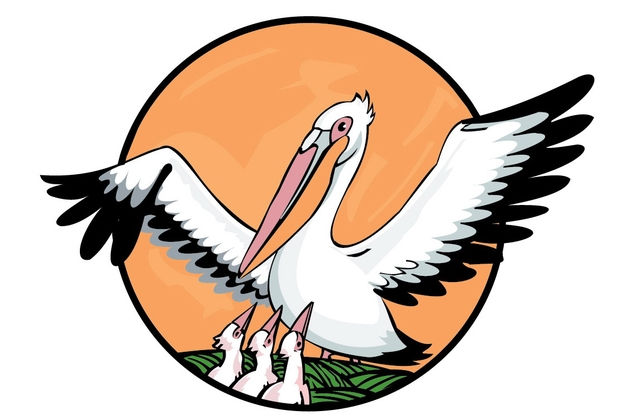 «Самое главное, чему я хочу научить детей»Костылева Анжелика Александровна, воспитательМБДОУ «Детский сад №10»Все мы карандаши и затачиваемся всю жизнь.Воспитатель-Педагог. Кто это? Вариантов ответа на данный вопрос много: профессия, специальность, призвание, образ жизни. Но самый точный будет: «Воспитатель- это первый после мамы, учитель, который встречается на жизненном пути ребёнка».Как сказал В.А. Сухомлинский: «Чтобы стать настоящим воспитателем детей, надо отдать им своё сердце». А ведь и правда, выполнить это можно только любя своего воспитанника и отдавая своё сердце, принимая его таким, какой он есть.Выбор профессии- воспитатель, не был мною продуман. В моей семье нет педагогов, а только спортсмены. Все родственники думали, что я буду строить спортивную карьеру. Я безусловно добилась высоких результатов, выполнила норматив и получила звание Мастер Спорта России по зимнемуполиатлону, закончила университет по профессии «Специалист по физической культуре», но дальше связывать свою жизнь со спортом я не захотела. Устроилась в школу учителем, но и там я поняла, что это не моё. В школе уже взрослые дети, с сформировавшимися интересами, характером, а мне интересно наблюдать как растут дети, как они познают мир, как общаются со сверстниками, поэтому я пришла в профессию воспитатель детского сада.Я навсегда запомнила фразу моего наставника: «Все мы карандаши и затачиваемся всю жизнь». Мне стало интересно, а как выглядят «карандашики» в самом начале жизненного пути. В сфере именно дошкольного образования это можно наблюдать, как ни в одной другой сфере. Не каждый отважится посвятить себя, свою жизнь самым маленьким гражданам нашей страны. Суметь сделать с ними их первые шаги по жизни, научить всему, что умеешь сам- любить, быть добрыми, отзывчивыми, общительными и жизнерадостными.Воспитывая детей, я стараюсь научить их быть активными, самостоятельными, дружить друг с другом, сделать их единой большой командой. В этом и состоит моя профессия.Мне нравится находиться рядом с детьми, люблю играть с ними, потому что, когда мы играем, мы все возвращаемся туда, куда нам всем хочется  вернуться- в детство. Дети верят в чудеса и смотрят на этот мир совершенно по-другому. Мне нравится каждый день быть для них то волшебником, то артистом, то исследователем. Обучая детей- учусь сама. Каждую свободную минуту занимаюсь своим самообразованием, беру на заметку новые методики воспитания и обучения подрастающего поколения. Практика показывает, что наличие знаний не определяет успешность дальнейшего обучения. Важно научить ребёнка уже в детском саду самостоятельно добывать знания, уметь их применять и всегда находить нестандартные пути решения задач.Всегда придерживаюсь правила: «Познавая ребёнка- дай ему познать и себя. Делай это грамотно, осторожно. И ребёнок станет величайшим открытием». Ведь у каждого ребёнка есть свой внутренний мир и моя главная задача его не нарушить.Многие мне говорят: «Да что это, посидела, поиграла с детьми и вся работа». И я каждый раз отвечаю: «Работа воспитателя- это каждодневный, кропотливый труд, передо мной стоит непростая задача- научить ребёнка понимать, ценить и уважать всё, что его окружает, привить правила здорового образа жизни».По-настоящему осознаёшь значимость профессии, когда видишь распахнутые глаза воспитанников, глаза, которые ловят каждый твой взгляд, твой жест, твоё настроение. В такие моменты понимаешь, что ты нужна им.Я хочу, чтобы мои воспитанники, выросли добрыми и отзывчивыми, умели ценить то, что было значимым во все времена: Добро, Истина, Любовь, Красота, Взаимопонимание.Я понимаю, что должна принимать ребёнка таким, какой он есть, быть с ним откровенной, ведь дети всё чувствуют. Каждый день, обучая и воспитывая детей, проводя с ними исследования, я и для себя совершаю открытия и сама учусь радоваться жизни вместе с ними.Я считаю, что в мою работу входит и то, чтобы научить детей справляться с трудностями, преодолевать неудачи. В детском саду я должна быть для них другом, партнёром, заботливой мамой, мудрым наставником, чтобы помочь ребёнку почувствовать себя частью этого мира.И хотелось бы завершить своё Эссе словами: «Тот, кто желает хорошо воспитать ребёнка, обречён всегда придерживаться справедливых взглядов» О. Бальзак. 